Dobra forma (dobraforma.ku.edu) Module 24.2 Завдання 4Transcript – Як називався готель, де ви жили в Києві?– Ти колись займалася тенісом, правда?– Чим ти цікавився в дитинстві?– Як колись називалося це місто?– Коли ти бачився з Марією?– Тобі колись подобалося караоке... А тепер ні?This work is licensed under a  
Creative Commons Attribution-NonCommercial 4.0 International License. 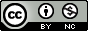 